CENTRO EDUCACIONAL DE ADULTOS ISABEL LA CATOLICA.PUENTE ALTO.ASIGNATURACiencias NaturalesNIVEL3° Nivel AUNIDADN° 1 “El modelo cinético molecular”APRENDIZAJE ESPERADO• Caracteriza las propiedades de la materia tales como presión y temperatura con base en un modelo cinético molecular de la materia.OBJETIVO DE LA GUIA.Caracterizar las propiedades de la materia tales como presión y temperatura con base en un modelo cinético de la materia.INDICADORES DE EVALUACION.• Relaciona el aumento de temperatura de un gas con un aumento de la energía cinética molecular y consecuentemente, con un aumento de la presión del gas.INSTRUCCIONES PARA EL DESARROLLO DE LA GUIA.Antes de trabajar en el texto visita los link sugeridos y luego desarrolla las actividades de las páginas 114 y 115.GUIA Nº 5FECHA: 01/06/2020NOMBRE DE LA GUIA“Temperatura, presión y volumen de un gas”En esta actividad estudiaremos Temperatura, presión y volumen Para ello te sugiero que revises estos link https://youtu.be/OJ9_mgkwZAkhttps://youtu.be/vq3-tk1xDo0https://youtu.be/8wvsq1pe-Bchttps://youtu.be/xZaWCoabiIYhttps://youtu.be/BVES2mPBtP0https://youtu.be/sz4vPrieupEAl estudiar cómo afectan estas tres variables el comportamiento de un gas es necesario analizar la relación de dos de ellas y mantener constante a la tercera. Luego de leer contesta las preguntas de la página 114 y  a modo de resumen de la Unidad 1, complete el mapa conceptual que se encuentra en la página 115. 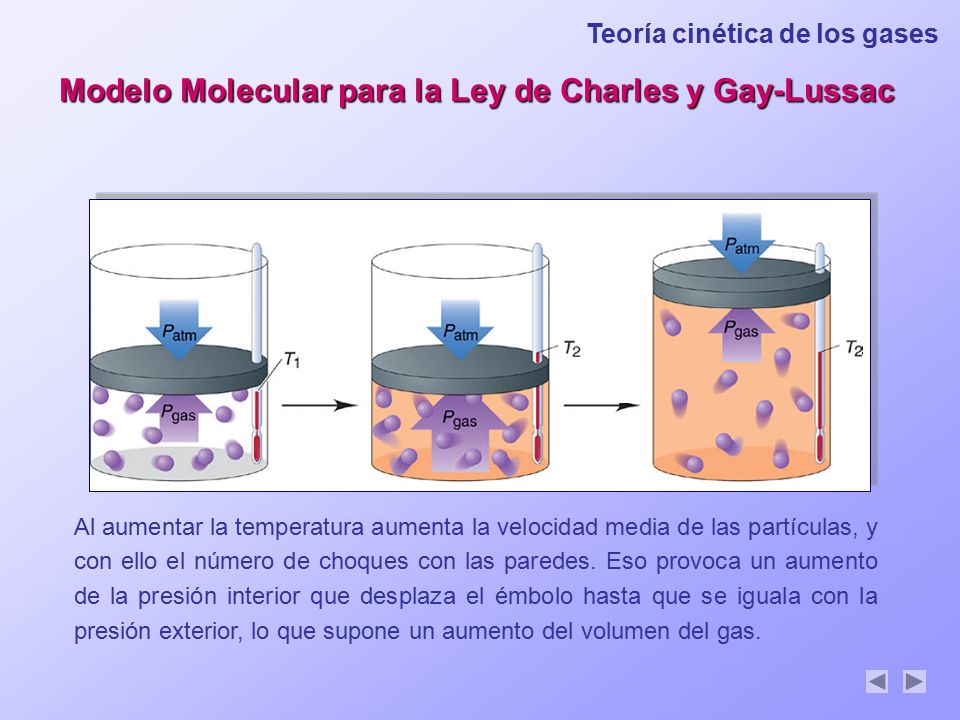                                                                                                                         Prof. María del Carmen Vivanco FierroEn esta actividad estudiaremos Temperatura, presión y volumen Para ello te sugiero que revises estos link https://youtu.be/OJ9_mgkwZAkhttps://youtu.be/vq3-tk1xDo0https://youtu.be/8wvsq1pe-Bchttps://youtu.be/xZaWCoabiIYhttps://youtu.be/BVES2mPBtP0https://youtu.be/sz4vPrieupEAl estudiar cómo afectan estas tres variables el comportamiento de un gas es necesario analizar la relación de dos de ellas y mantener constante a la tercera. Luego de leer contesta las preguntas de la página 114 y  a modo de resumen de la Unidad 1, complete el mapa conceptual que se encuentra en la página 115.                                                                                                                         Prof. María del Carmen Vivanco FierroEn esta actividad estudiaremos Temperatura, presión y volumen Para ello te sugiero que revises estos link https://youtu.be/OJ9_mgkwZAkhttps://youtu.be/vq3-tk1xDo0https://youtu.be/8wvsq1pe-Bchttps://youtu.be/xZaWCoabiIYhttps://youtu.be/BVES2mPBtP0https://youtu.be/sz4vPrieupEAl estudiar cómo afectan estas tres variables el comportamiento de un gas es necesario analizar la relación de dos de ellas y mantener constante a la tercera. Luego de leer contesta las preguntas de la página 114 y  a modo de resumen de la Unidad 1, complete el mapa conceptual que se encuentra en la página 115.                                                                                                                         Prof. María del Carmen Vivanco FierroEn esta actividad estudiaremos Temperatura, presión y volumen Para ello te sugiero que revises estos link https://youtu.be/OJ9_mgkwZAkhttps://youtu.be/vq3-tk1xDo0https://youtu.be/8wvsq1pe-Bchttps://youtu.be/xZaWCoabiIYhttps://youtu.be/BVES2mPBtP0https://youtu.be/sz4vPrieupEAl estudiar cómo afectan estas tres variables el comportamiento de un gas es necesario analizar la relación de dos de ellas y mantener constante a la tercera. Luego de leer contesta las preguntas de la página 114 y  a modo de resumen de la Unidad 1, complete el mapa conceptual que se encuentra en la página 115.                                                                                                                         Prof. María del Carmen Vivanco Fierro